КОЛЕБАНИЯ (основные сведения)КОЛЕБАНИЯ – это…КОЛЕБАНИЯ – это…КОЛЕБАНИЯ – это…КОЛЕБАНИЯ – это…КОЛЕБАНИЯ – это…КОЛЕБАНИЯ – это…КОЛЕБАНИЯ – это…КОЛЕБАНИЯ – это…КОЛЕБАНИЯ – это…КОЛЕБАНИЯ – это…КОЛЕБАНИЯ – это…КОЛЕБАНИЯ – это…КОЛЕБАНИЯ – это…периодическое движение тела около устойчивого положения равновесияпериодическое движение тела около устойчивого положения равновесияпериодическое движение тела около устойчивого положения равновесияпериодическое движение тела около устойчивого положения равновесияпериодическое движение тела около устойчивого положения равновесияпериодическое движение тела около устойчивого положения равновесияпериодическое движение тела около устойчивого положения равновесияпериодические изменения физической величины относительно нулевого значенияпериодические изменения физической величины относительно нулевого значенияпериодические изменения физической величины относительно нулевого значенияпериодические изменения физической величины относительно нулевого значенияпериодические изменения физической величины относительно нулевого значенияпериодические изменения физической величины относительно нулевого значенияКЛАССИФИКАЦИИ КОЛЕБАНИЙ  (определение, условия возникновения, применение и учет)КЛАССИФИКАЦИИ КОЛЕБАНИЙ  (определение, условия возникновения, применение и учет)КЛАССИФИКАЦИИ КОЛЕБАНИЙ  (определение, условия возникновения, применение и учет)КЛАССИФИКАЦИИ КОЛЕБАНИЙ  (определение, условия возникновения, применение и учет)КЛАССИФИКАЦИИ КОЛЕБАНИЙ  (определение, условия возникновения, применение и учет)КЛАССИФИКАЦИИ КОЛЕБАНИЙ  (определение, условия возникновения, применение и учет)КЛАССИФИКАЦИИ КОЛЕБАНИЙ  (определение, условия возникновения, применение и учет)КЛАССИФИКАЦИИ КОЛЕБАНИЙ  (определение, условия возникновения, применение и учет)КЛАССИФИКАЦИИ КОЛЕБАНИЙ  (определение, условия возникновения, применение и учет)КЛАССИФИКАЦИИ КОЛЕБАНИЙ  (определение, условия возникновения, применение и учет)КЛАССИФИКАЦИИ КОЛЕБАНИЙ  (определение, условия возникновения, применение и учет)КЛАССИФИКАЦИИ КОЛЕБАНИЙ  (определение, условия возникновения, применение и учет)КЛАССИФИКАЦИИ КОЛЕБАНИЙ  (определение, условия возникновения, применение и учет)по способу поступления энергиипо способу поступления энергиипо способу поступления энергиипо изменению амплитудыпо изменению амплитудыпо изменению амплитудыпо изменению амплитудыпо природепо природепо природепо функции для описания колебанияпо функции для описания колебанияпо функции для описания колебаниясвободныевынужденныеавтоколебаниясвободныевынужденныеавтоколебаниясвободныевынужденныеавтоколебаниязатухающиенезатухающиезатухающиенезатухающиезатухающиенезатухающиезатухающиенезатухающиемеханическиеэлектромагнитныемеханическиеэлектромагнитныемеханическиеэлектромагнитныегармоническиенегармоническиегармоническиенегармоническиегармоническиенегармоническиеОСНОВНЫЕ ХАРАКТЕРИСТИКИ КОЛЕБАНИЙОСНОВНЫЕ ХАРАКТЕРИСТИКИ КОЛЕБАНИЙОСНОВНЫЕ ХАРАКТЕРИСТИКИ КОЛЕБАНИЙОСНОВНЫЕ ХАРАКТЕРИСТИКИ КОЛЕБАНИЙОСНОВНЫЕ ХАРАКТЕРИСТИКИ КОЛЕБАНИЙОСНОВНЫЕ ХАРАКТЕРИСТИКИ КОЛЕБАНИЙОСНОВНЫЕ ХАРАКТЕРИСТИКИ КОЛЕБАНИЙОСНОВНЫЕ ХАРАКТЕРИСТИКИ КОЛЕБАНИЙОСНОВНЫЕ ХАРАКТЕРИСТИКИ КОЛЕБАНИЙОСНОВНЫЕ ХАРАКТЕРИСТИКИ КОЛЕБАНИЙОСНОВНЫЕ ХАРАКТЕРИСТИКИ КОЛЕБАНИЙОСНОВНЫЕ ХАРАКТЕРИСТИКИ КОЛЕБАНИЙОСНОВНЫЕ ХАРАКТЕРИСТИКИ КОЛЕБАНИЙАмплитуда – это…Амплитуда – это…Период – это… Период – это… Период – это… Частота – это …Частота – это …Частота – это …Циклическая частота (собственная) – это…Циклическая частота (собственная) – это…Циклическая частота (собственная) – это…Фаза – это…Фаза – это…xmилиvmaxили аmaxxmилиvmaxили аmaxφ0 – начальная фазаφ0 – начальная фазаГАРМОНИЧЕСКИЕ (МЕХАНИЧЕСКИЕ СВОБОДНЫЕ) КОЛЕБАНИЯГАРМОНИЧЕСКИЕ (МЕХАНИЧЕСКИЕ СВОБОДНЫЕ) КОЛЕБАНИЯГАРМОНИЧЕСКИЕ (МЕХАНИЧЕСКИЕ СВОБОДНЫЕ) КОЛЕБАНИЯГАРМОНИЧЕСКИЕ (МЕХАНИЧЕСКИЕ СВОБОДНЫЕ) КОЛЕБАНИЯГАРМОНИЧЕСКИЕ (МЕХАНИЧЕСКИЕ СВОБОДНЫЕ) КОЛЕБАНИЯГАРМОНИЧЕСКИЕ (МЕХАНИЧЕСКИЕ СВОБОДНЫЕ) КОЛЕБАНИЯГАРМОНИЧЕСКИЕ (МЕХАНИЧЕСКИЕ СВОБОДНЫЕ) КОЛЕБАНИЯГАРМОНИЧЕСКИЕ (МЕХАНИЧЕСКИЕ СВОБОДНЫЕ) КОЛЕБАНИЯГАРМОНИЧЕСКИЕ (МЕХАНИЧЕСКИЕ СВОБОДНЫЕ) КОЛЕБАНИЯГАРМОНИЧЕСКИЕ (МЕХАНИЧЕСКИЕ СВОБОДНЫЕ) КОЛЕБАНИЯГАРМОНИЧЕСКИЕ (МЕХАНИЧЕСКИЕ СВОБОДНЫЕ) КОЛЕБАНИЯГАРМОНИЧЕСКИЕ (МЕХАНИЧЕСКИЕ СВОБОДНЫЕ) КОЛЕБАНИЯГАРМОНИЧЕСКИЕ (МЕХАНИЧЕСКИЕ СВОБОДНЫЕ) КОЛЕБАНИЯвеличинаформулаформулаформулаформулаформулаформулаформулаформулаграфикграфикграфикграфиксмещение x = xmcos(ω0t+ φ0) x = xmcos(ω0t+ φ0) x = xmcos(ω0t+ φ0) x = xmcos(ω0t+ φ0) x = xmcos(ω0t+ φ0) x׳׳  = – ω0xилиах = – ω0xx׳׳  = – ω0xилиах = – ω0xx׳׳  = – ω0xилиах = – ω0x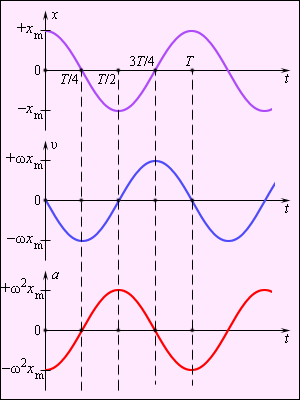 скоростьvx= x׳= –xmω0 sin(ω0t+φ0), где vmax= xm ω0vx= x׳= –xmω0 sin(ω0t+φ0), где vmax= xm ω0vx= x׳= –xmω0 sin(ω0t+φ0), где vmax= xm ω0vx= x׳= –xmω0 sin(ω0t+φ0), где vmax= xm ω0vx= x׳= –xmω0 sin(ω0t+φ0), где vmax= xm ω0x׳׳  = – ω0xилиах = – ω0xx׳׳  = – ω0xилиах = – ω0xx׳׳  = – ω0xилиах = – ω0xускорениеах = vx׳ = –аmaxcos(ω0t+ φ0), где аmax = xm ω02ах = vx׳ = –аmaxcos(ω0t+ φ0), где аmax = xm ω02ах = vx׳ = –аmaxcos(ω0t+ φ0), где аmax = xm ω02ах = vx׳ = –аmaxcos(ω0t+ φ0), где аmax = xm ω02ах = vx׳ = –аmaxcos(ω0t+ φ0), где аmax = xm ω02x׳׳  = – ω0xилиах = – ω0xx׳׳  = – ω0xилиах = – ω0xx׳׳  = – ω0xилиах = – ω0xэнергияE = Ep+Ek = Ekmax = EpmaxEkmax = Ep =E – EkE = Ep+Ek = Ekmax = EpmaxEkmax = Ep =E – EkE = Ep+Ek = Ekmax = EpmaxEkmax = Ep =E – EkE = Ep+Ek = Ekmax = EpmaxEkmax = Ep =E – EkE = Ep+Ek = Ekmax = EpmaxEkmax = Ep =E – EkE = Ep+Ek = Ekmax = EpmaxEkmax = Ep =E – EkE = Ep+Ek = Ekmax = EpmaxEkmax = Ep =E – EkE = Ep+Ek = Ekmax = EpmaxEkmax = Ep =E – Ek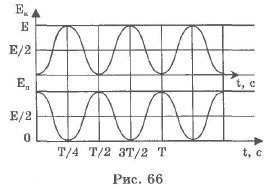 ПРИМЕРЫ МЕХАНИЧЕСКИХ СВОБОДНЫХ ГАРМОНИЧЕСКИХ КОЛЕБАНИЙПРИМЕРЫ МЕХАНИЧЕСКИХ СВОБОДНЫХ ГАРМОНИЧЕСКИХ КОЛЕБАНИЙПРИМЕРЫ МЕХАНИЧЕСКИХ СВОБОДНЫХ ГАРМОНИЧЕСКИХ КОЛЕБАНИЙПРИМЕРЫ МЕХАНИЧЕСКИХ СВОБОДНЫХ ГАРМОНИЧЕСКИХ КОЛЕБАНИЙПРИМЕРЫ МЕХАНИЧЕСКИХ СВОБОДНЫХ ГАРМОНИЧЕСКИХ КОЛЕБАНИЙПРИМЕРЫ МЕХАНИЧЕСКИХ СВОБОДНЫХ ГАРМОНИЧЕСКИХ КОЛЕБАНИЙПРИМЕРЫ МЕХАНИЧЕСКИХ СВОБОДНЫХ ГАРМОНИЧЕСКИХ КОЛЕБАНИЙПРИМЕРЫ МЕХАНИЧЕСКИХ СВОБОДНЫХ ГАРМОНИЧЕСКИХ КОЛЕБАНИЙПРИМЕРЫ МЕХАНИЧЕСКИХ СВОБОДНЫХ ГАРМОНИЧЕСКИХ КОЛЕБАНИЙПРИМЕРЫ МЕХАНИЧЕСКИХ СВОБОДНЫХ ГАРМОНИЧЕСКИХ КОЛЕБАНИЙПРИМЕРЫ МЕХАНИЧЕСКИХ СВОБОДНЫХ ГАРМОНИЧЕСКИХ КОЛЕБАНИЙПРИМЕРЫ МЕХАНИЧЕСКИХ СВОБОДНЫХ ГАРМОНИЧЕСКИХ КОЛЕБАНИЙПРИМЕРЫ МЕХАНИЧЕСКИХ СВОБОДНЫХ ГАРМОНИЧЕСКИХ КОЛЕБАНИЙмодель  колебательной системымодель  колебательной системымодель  колебательной системымодель  колебательной системыпричины, условия и особенности колебанийпричины, условия и особенности колебанийпричины, условия и особенности колебанийпричины, условия и особенности колебанийрисунокрисунокрисунокрисунокописаниематематический маятник:материальная точка нерастяжимая невесомая нитьα< 8о -10о (sinα≈α)математический маятник:материальная точка нерастяжимая невесомая нитьα< 8о -10о (sinα≈α)математический маятник:материальная точка нерастяжимая невесомая нитьα< 8о -10о (sinα≈α)математический маятник:материальная точка нерастяжимая невесомая нитьα< 8о -10о (sinα≈α)Причины возникновения:выведение из равновесия (сообщение энергии);появление возвращающей силы;инертность тела.Условие поддержания: Особенности:локализованность в пространстве;повторяемость во времени.Причины возникновения:выведение из равновесия (сообщение энергии);появление возвращающей силы;инертность тела.Условие поддержания: Особенности:локализованность в пространстве;повторяемость во времени.Причины возникновения:выведение из равновесия (сообщение энергии);появление возвращающей силы;инертность тела.Условие поддержания: Особенности:локализованность в пространстве;повторяемость во времени.Причины возникновения:выведение из равновесия (сообщение энергии);появление возвращающей силы;инертность тела.Условие поддержания: Особенности:локализованность в пространстве;повторяемость во времени.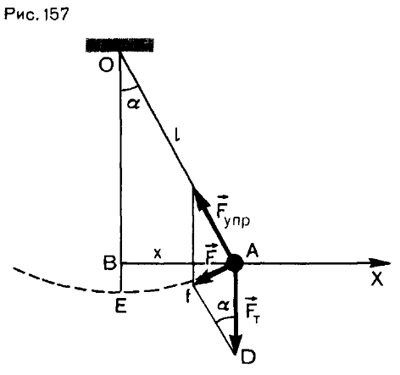 пружинный маятник:материальная точкаупругая деформацияневесомая пружинапружинный маятник:материальная точкаупругая деформацияневесомая пружинапружинный маятник:материальная точкаупругая деформацияневесомая пружинапружинный маятник:материальная точкаупругая деформацияневесомая пружинаПричины возникновения:выведение из равновесия (сообщение энергии);появление возвращающей силы;инертность тела.Условие поддержания: Особенности:локализованность в пространстве;повторяемость во времени.Причины возникновения:выведение из равновесия (сообщение энергии);появление возвращающей силы;инертность тела.Условие поддержания: Особенности:локализованность в пространстве;повторяемость во времени.Причины возникновения:выведение из равновесия (сообщение энергии);появление возвращающей силы;инертность тела.Условие поддержания: Особенности:локализованность в пространстве;повторяемость во времени.Причины возникновения:выведение из равновесия (сообщение энергии);появление возвращающей силы;инертность тела.Условие поддержания: Особенности:локализованность в пространстве;повторяемость во времени.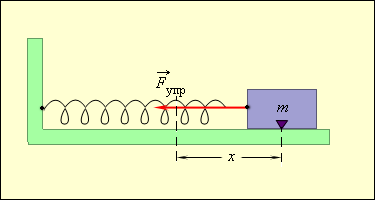 